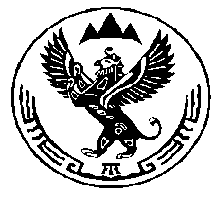 КОМИТЕТ ВЕТЕРИНАРИИ С ГОСВЕТИНСПЕКЦИЕЙ РЕСПУБЛИКИ АЛТАЙП Р И К А З"11"  июля  2019 г.                                                                                № 170-Пг. Горно-АлтайскО внесении изменений и дополнений в Методику прогнозирования поступлений доходов в бюджеты бюджетной системы Российской Федерации, главным администратором которых является Комитет ветеринарии с Госветинспекцией Республики Алтай В соответствии с пунктом 23 статьи 68 Федерального закона от 5 апреля 2013 года № 44-ФЗ «О контрактной системе в сфере закупок товаров, работ, услуг для обеспечения государственных и муниципальных нужд», постановлением Правительства Российской Федерации от 5 июня 2019 года № 722 «О внесении изменений в общие требования к методике прогнозирования поступлений доходов в бюджеты бюджетной системы Российской Федерации", приказываю:         1. Внести в Методику прогнозирования поступлений доходов в бюджеты бюджетной системы Российской Федерации, главным администратором которых является Комитет ветеринарии с Госветинспекцией Республики Алтай», утвержденную приказом Комитета ветеринарии с Госветинспекцией Республики Алтай от 31 мая 2017 года № 99-П, следующие изменения и дополнения:        а)  В разделе 1 «Общие положения»:-  абзац 1 изложить в следующей редакции:«Настоящая Методика прогнозирования поступлений доходов в бюджеты бюджетной системы Российской Федерации, главным администратором которых является Комитет ветеринарии с Госветинспекцией Республики Алтай (далее – Методика) определяет основные принципы прогнозирования доходов в текущем финансовом году, очередном финансовом году и плановом периоде. Для текущего финансового года методика прогнозирования предусматривает в том числе использование данных о фактических поступлениях доходов за истекшие месяцы этого года»;     - дополнить абзацами 6, 7, 8 следующего содержания:   «Методика прогнозирования в случае использования метода прямого расчета может содержать характеристику уровня собираемости соответствующего вида доходов (при его применимости) с учетом динамики показателя собираемости соответствующего вида доходов в предшествующие периоды и целевого уровня собираемости соответствующего вида доходов (в случае его наличия).         Методика прогнозирования предусматривает использование при расчете прогнозного объема поступлений доходов оценки ожидаемых результатов работы по взысканию дебиторской задолженности по доходам, а также влияния на объем поступлений доходов отдельных решений Президента Российской Федерации, Правительства Российской Федерации, высших исполнительных органов государственной власти субъектов Российской Федерации и представительных органов муниципальных образований.     Методика прогнозирования составляется с учетом нормативных правовых актов Российской Федерации, субъектов Российской Федерации, представительных органов муниципальных образований. При этом проекты нормативных правовых актов и (или) проекты актов, предусматривающих внесение изменений в соответствующие нормативные правовые акты, могут учитываться при расчете прогнозного объема поступлений доходов по решению соответственно Министерства финансов Российской Федерации, финансовых органов субъектов Российской Федерации или финансовых органов муниципальных образований»;          б)  Раздел 3 «Прогнозирование доходов республиканского бюджета от возврата остатков субсидий, субвенций и иных межбюджетных трансфертов, имеющих целевое назначение, прошлых лет» изложить в следующей редакции:         «По коду доходов  2 18 60010 02 0000 151 «Доходы бюджетов субъектов Российской Федерации от возврата прочих остатков субсидий, субвенций и иных межбюджетных трансфертов, имеющих целевое назначение, прошлых лет из бюджетов муниципальных образований» ожидаемый объем поступлений на текущий финансовый год определяется при внесении изменений в закон Республики Алтай о республиканском бюджете методом прогнозирования с учетом фактических поступлений доходов за истекшие месяцы этого года.         Источником информации для прогнозирования доходов бюджета от возврата прочих остатков субсидий, субвенций и иных межбюджетных трансфертов, имеющих целевое назначение, прошлых лет из бюджетов муниципальных образований  является отчетность Комитета ветеринарии с Госветинспекцией Республики Алтай об исполнении бюджета за текущий финансовый год.          Ожидаемый объем поступления доходов на очередной финансовый год и плановый период принимается равным нулю»;          в)  В разделе 4 «Прогнозирование прочих доходов от оказания платных услуг (работ) получателями средств бюджетов субъектов Российской Федерации по КБК 904 1 13 01992 02 0000 130»:-   абзац 1 изложить в следующей редакции: «Прогнозирование поступлений доходов в бюджеты субъектов Российской Федерации от прочих доходов от оказания платных услуг (работ) получателями средств бюджетов субъектов Российской Федерации на текущий финансовый год производится на основании данных бюджетной отчетности Комитета ветеринарии с Госветинспекцией Республики Алтай за текущий финансовый год»;- дополнить  абзацем 3 следующего содержания:       «Ожидаемый объем поступления доходов на очередной финансовый год и плановый период принимается равным нулю»         г) Раздел 8  «Прогнозирование поступлений доходов в бюджеты субъектов Российской Федерации по КБК 904 1 17 01020 02 0000 180 "Невыясненные поступления, зачисляемые в бюджеты субъектов Российской Федерации» изложить в следующей редакции:«Прогнозирование поступлений доходов в бюджеты субъектов Российской Федерации от невыясненных поступлений, зачисляемых в республиканский бюджет Республики Алтай, на текущий финансовый год производится на основании данных бюджетной отчетности Комитета ветеринарии с Госветинспекцией Республики Алтай за текущий финансовый год, ожидаемый объем поступления доходов при этом определяется при внесении изменений в закон Республики Алтай о республиканском бюджете методом прогнозирования с учетом фактических поступлений на момент внесения указанных изменений. Ожидаемый объем поступления доходов на очередной финансовый год и плановый период принимается равным нулю».          д)  дополнить разделом 9 «Прогнозирование поступлений доходов по КБК 904 1 11 09042 02 0000 120 «Прочие поступления от использования имущества, находящегося в собственности субъектов Российской Федерации (за исключением имущества бюджетных и автономных учреждений субъектов Российской Федерации, а также имущества государственных унитарных предприятий субъектов Российской Федерации, в том числе казенных)» следующего содержания:          «Прогнозирование поступлений доходов в бюджеты субъектов Российской Федерации от прочих поступлений от использования имущества, находящегося в собственности субъектов Российской Федерации (за исключением имущества бюджетных и автономных учреждений субъектов Российской Федерации, а также имущества государственных унитарных предприятий субъектов Российской Федерации, в том числе казенных в текущем финансовом году производится на основании данных бюджетной отчетности Комитета ветеринарии с Госветинспекцией Республики Алтай.          Ожидаемый объем поступления доходов определяется при внесении изменений в закон Республики Алтай о республиканском бюджете методом прогнозирования с учетом фактических поступлений доходов за истекшие месяцы текущего года. Ожидаемый объем поступления доходов на очередной финансовый год и плановый период принимается равным нулю».2. Разместить приказ на официальном сайте Комитета ветеринарии с Госветинспекцией Республики Алтай в информационно-коммуникационной сети «Интернет».3.  Контроль за исполнением настоящего приказа возложить на начальника отдела финансового обеспечения Комитета ветеринарии А.Ы. Ирбичину.И.о. председателя  Комитета                                                     А.М. Пигорева